                          Лексическая тема «Лесные ягоды»Уважаемые родители! Чтобы Ваш ребенок правильно развивался, мог общаться со сверстниками, успешно учился в школе, следует позаботиться о своевременном и правильном развитии его речи. Необходимо помнить, что хорошо развитая речь – это не только правильное звукопроизношение, но и богатый словарный запас, умение строить фразы различной сложности с соблюдением грамматических норм, владение связной речью.Данная статья поможет сформировать, обогатить и систематизировать словарный запас по лексической теме «Лесные ягоды».Рассмотрите картинки. Назовите, что на них нарисовано. ( клюква, брусника, костяника, земляника)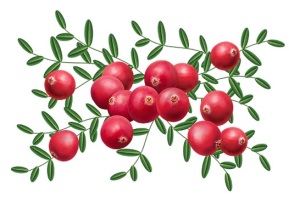 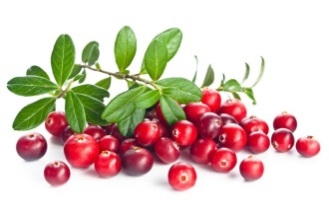 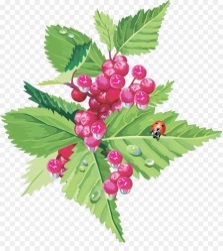 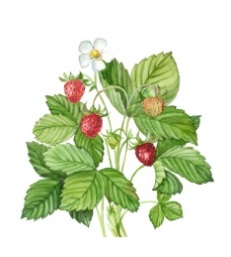 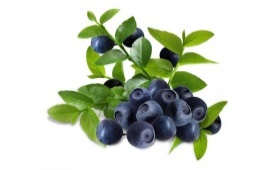 Загадайте ребёнку загадку.Была зелёной,      маленькой, 
Потом я стала      аленькой. 
На     солнце        почернела я, 
И вот теперь я спелая.  (ягода)Не в саду, а на болоте.Круглая, как пуговка,Красненькая... (клюковка)3)Много темно-синих бусКто-то уронил на куст.Их в лукошко собери-ка.Эти бусины —... (черника)Правильно, ягода. Как можно назвать ягоды, которые растут в лесу? (лесные)Упражнение «Скажи какая ягода»Брусника какая? Красная, кислая, мелкая.Земляника какая? Розовая, мелкая, сладкая, сочная.Черника какая? Синяя, сладкая, мелкая.Пальчиковая играРаз , два , три , четыре , пять,
В лес идём мы погулять .
За черникой , за малиной ,
За брусникой , за калиной .
Землянику мы найдём
И братишке отнесём! (Сначала загибаем или разгибаем пальчики на каждую ягодку. В конце - ладошки сложить лодочкой и "угостить" ягодками)Упражнение « Какое варенье»:черника – черничное вареньеземляника – земляничное вареньеклюква – клюквенное вареньебрусника – брусничное вареньеУпражнение «Что приготовили?»Варенье из черники – черничное варенье, компот из брусники - …..,
Чай из земляники - ……..Упражнение  «Назови ласково»:ягода – …клюква — …брусника— …черника — …земляника— …Упражнение «Один – много»:ягода – ягодыкуст — …косточка — …корзина — …Составьте с ребёнком описательный рассказ про ягоды по схеме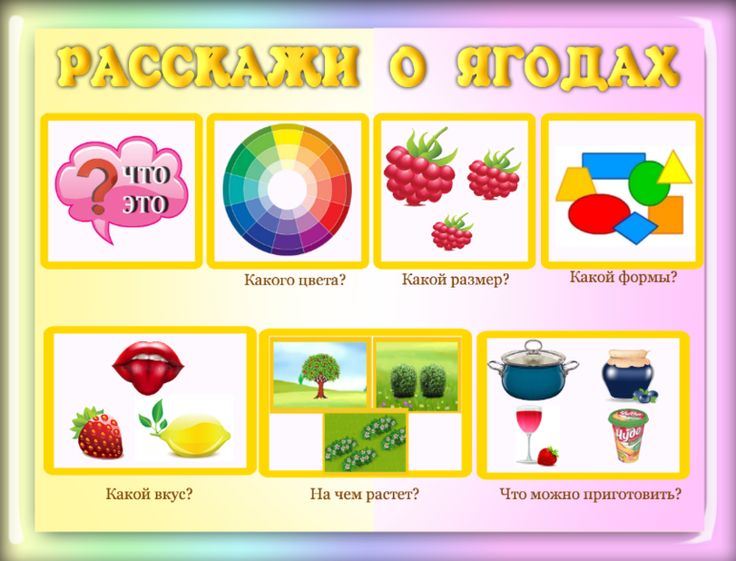 С уважением учитель- логопед Моргунова С.А.